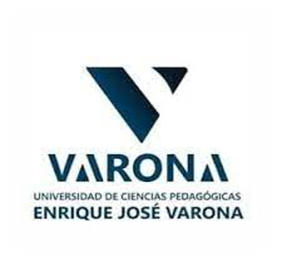 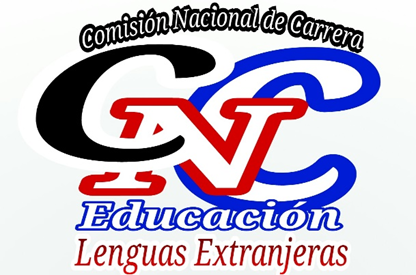 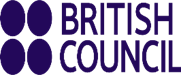 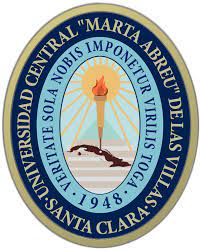 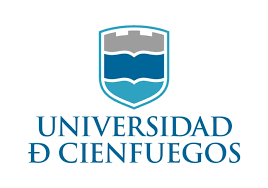 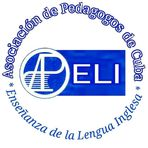 Coloquio Nacional VirtualBuenas Prácticas y Lecciones aprendidas para la resiliencia y el desarrollo profesional sostenible24- 26 febrero 2022.La Comisión Nacional de la Carrera Licenciatura en Educación en Lenguas Extranjeras desde su centro rector la UCPEJV, como parte del Programa InglésParaelDesarrollo que auspicia el British Council en Cuba, en colaboración con APC-ELI y las universidades desarrollará la 10ma edición de su coloquio nacional,  está vez desde las plataformas de la UCLV  y la UCF para las presentaciones de las experiencias y buenas prácticas y mediante Telegram para el intercambio en directo y asincrónico. El coloquio es un encuentro para compartir lecciones aprendidas y buenas prácticas multiplicadas por docentes graduados y en formación, como resultado de su participación en webinars, cursos virtuales y concursos en el año 2020-2021.Se ha previsto una representación por provincias, de maestros y profesores de inglés de todos los niveles educativos. ACTIVIDADES CENTRALESJUEVES 24 DE FEBRERO DE 2022  9.00 – 9:45. Bienvenida e inauguración con invitados del British Council, el MES, UCPEJV 10.00- 10.45. Conferencia Inaugural por experto cubano 10.50- Apertura del trabajo en las plataformas con invitados de UCLV, UCF 11.00- 3.00. Trabajo en comisiones en las plataformas VIERNES 25 DE FEBRERO DE 2022 9.00- 11.25. Trabajo en comisiones en las plataformas 11.30- 1.00. WEBINAR 1. Reducing fear, increasing confidence - how to reach students who think learning English is an ordeal,  por experto británico Ken Wilson. Video-conferencia e intercambio en directo SÁBADO  26 DE FEBRERO DE 2022 9.00 – 10.55.  Trabajo en comisionesCierre del trabajo en comisiones en las plataformas de UCLV, UCF 11.00-12.30. WEBINAR 2. Strategies for Reading, por profesora británica Sue Piper.  Video - conferencia Video conferencia e intercambio en directo. 1.00.  Palabras de clausura con invitados del British Council, la UCPEJV y otros organismosInscripción PARA WEBINARS  1 Y 2 https://surveyheart.com/form/61faac9098a3d012e91069dc  